TERENSKA NASTAVA UČENIKA 7. i 8. RAZREDA14. FESTIVAL ZNANOSTI- 22.04.2016.U petak (22.04.) učenici 7. i 8. razreda posjetili su 14. Festival znanosti u Hvaru koji se ove godine održava od 18. do 23. travnja. Tema ovogodišnjeg festivala bila je ZNANOST I UMJETNOST. Naši učenici imali su priliku vidjeti razne pokuse iz kemije i fizike, promatrati Sunce teleskopom, upoznati se detaljnije s DNA molekulom, izolirati istu iz banane te izraditi modele pomoću plastelina. Cilj ove terenske nastave bio je približiti znanost mladima i razviti znatiželju za znanstvena istraživanja te se nadam da smo u tome uspjeli. Kako smo se proveli možete vidjeti u nastavku.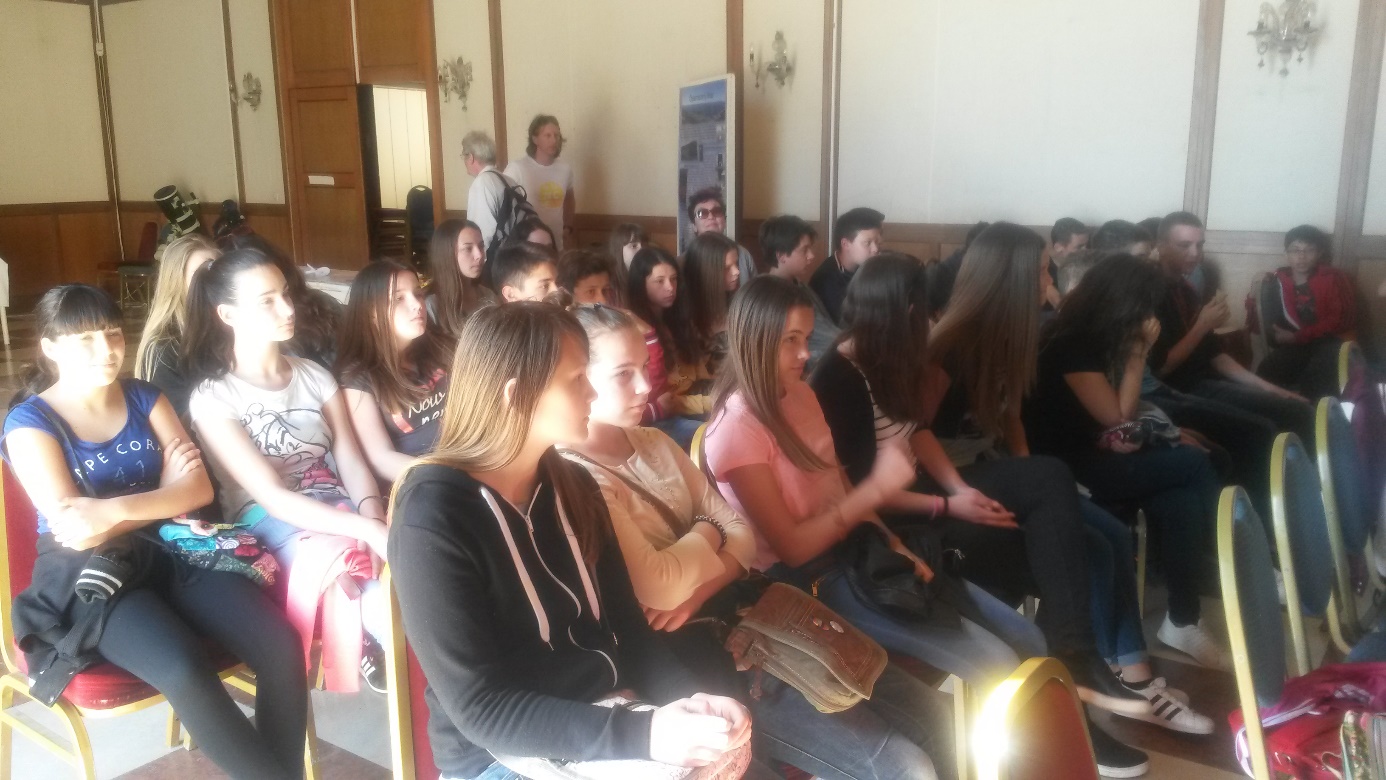 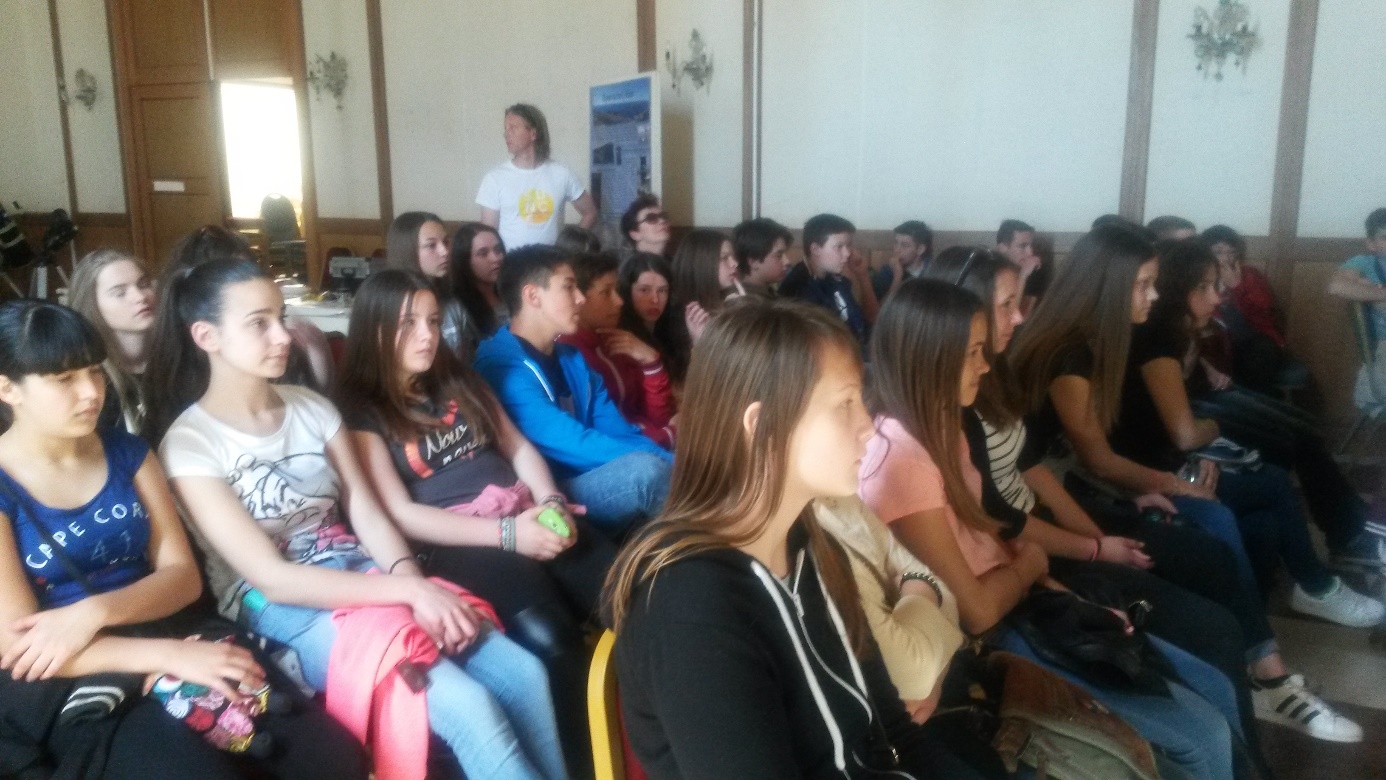 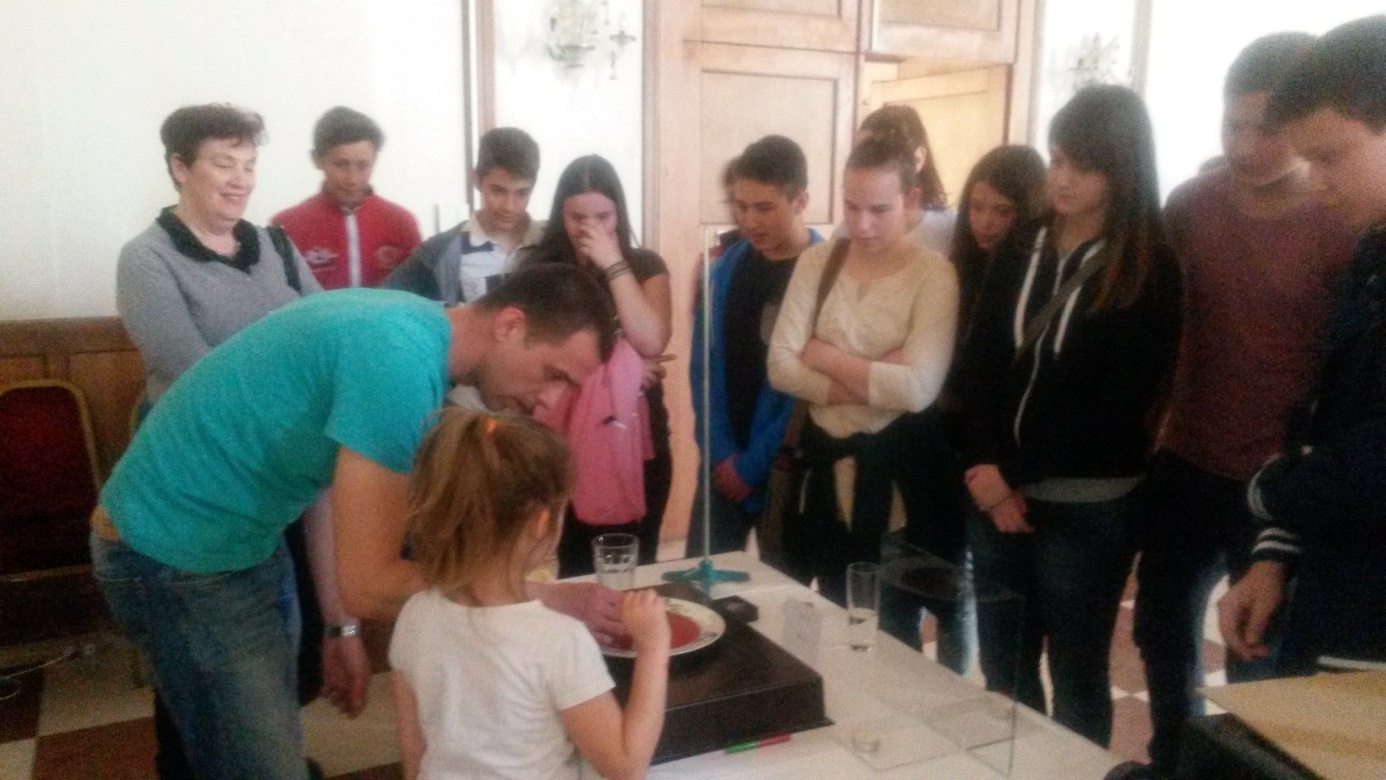 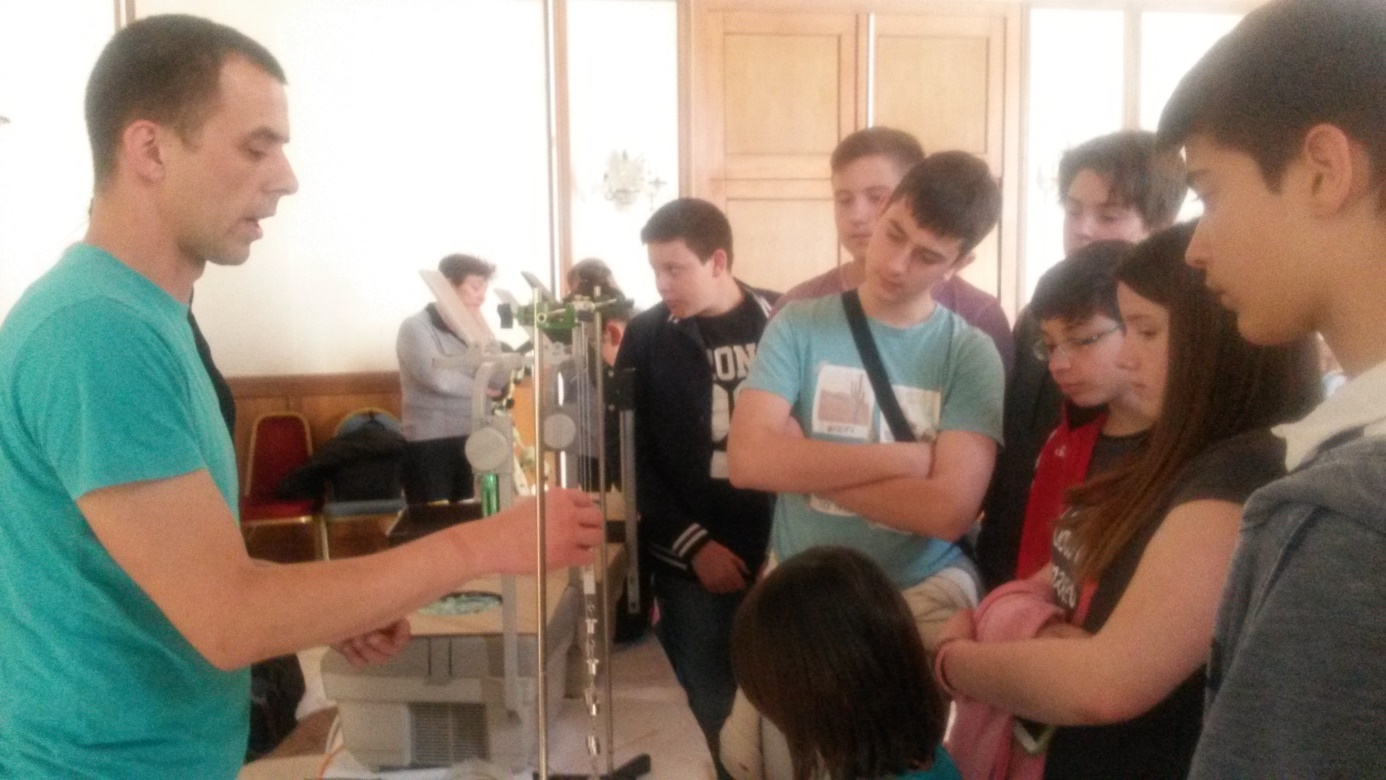 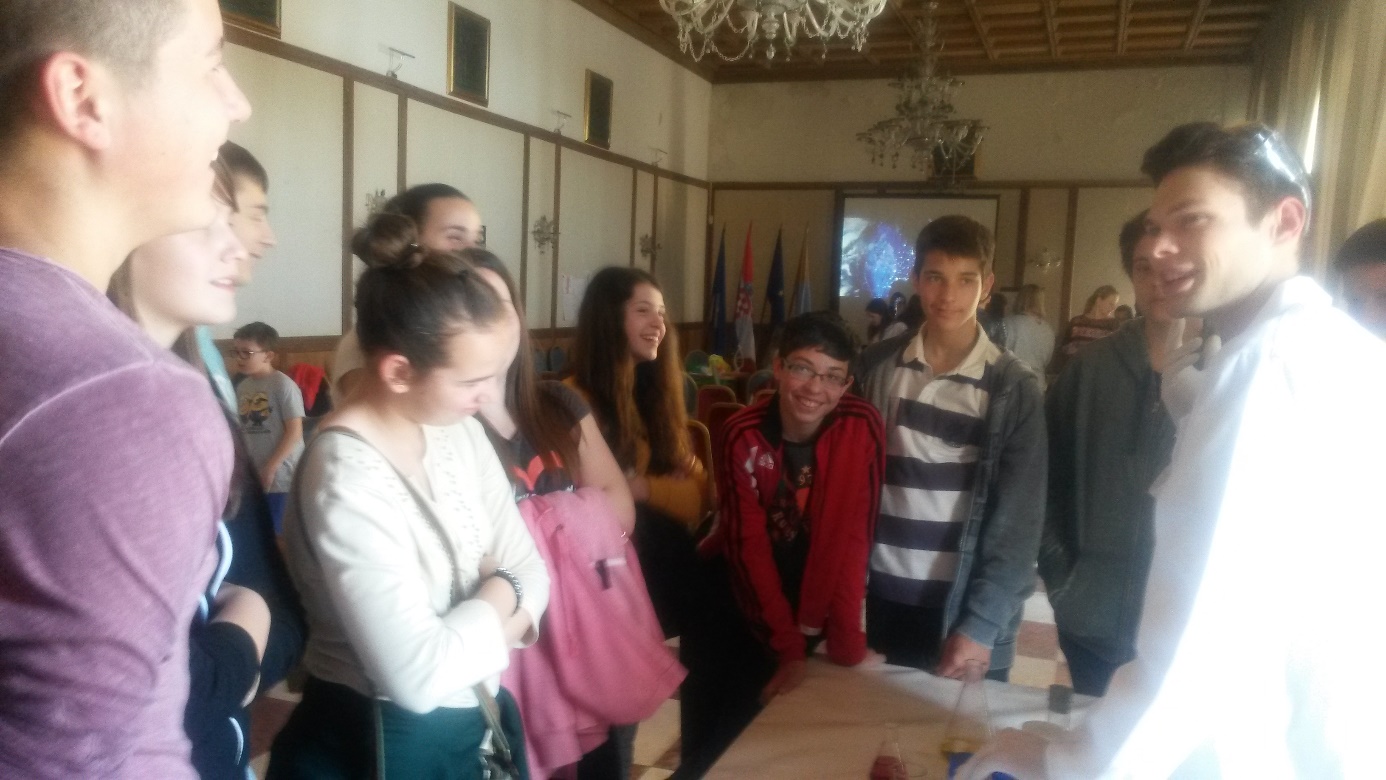 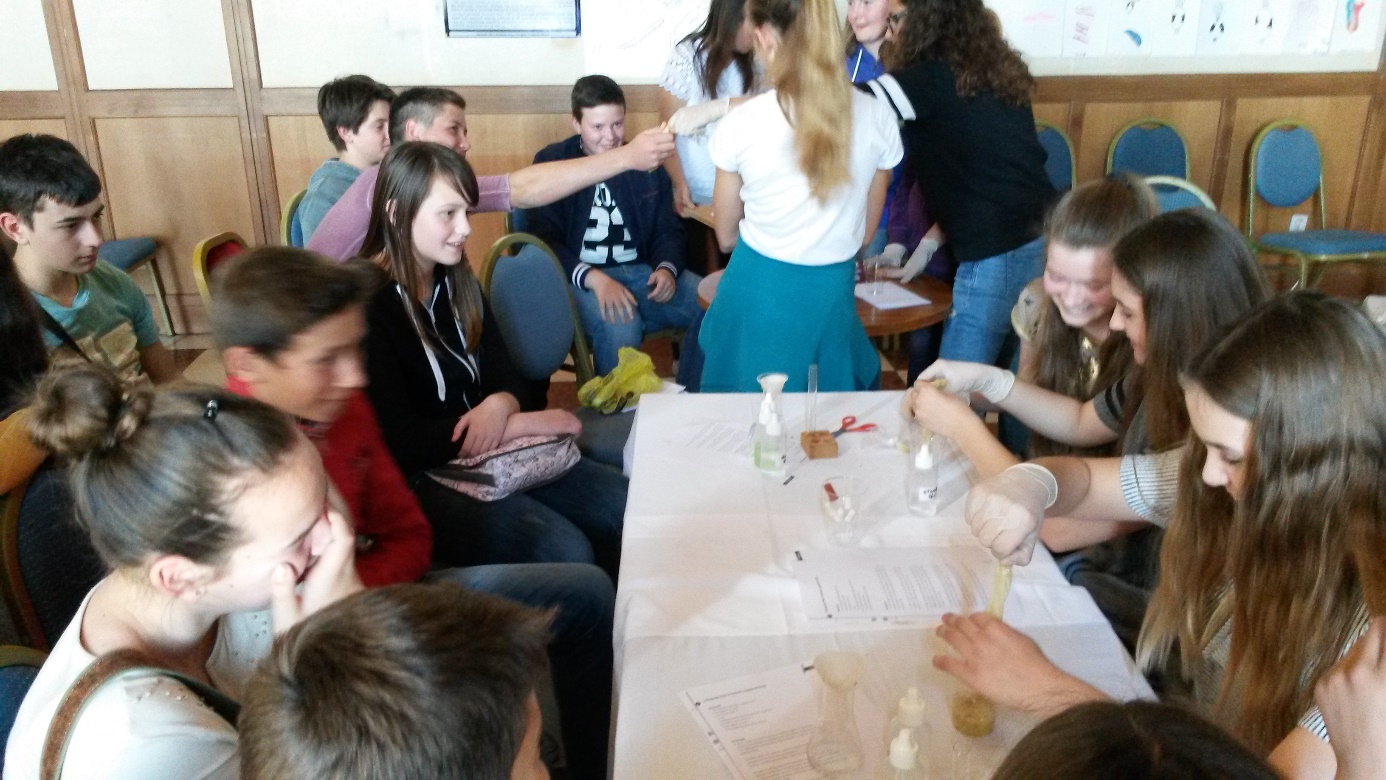 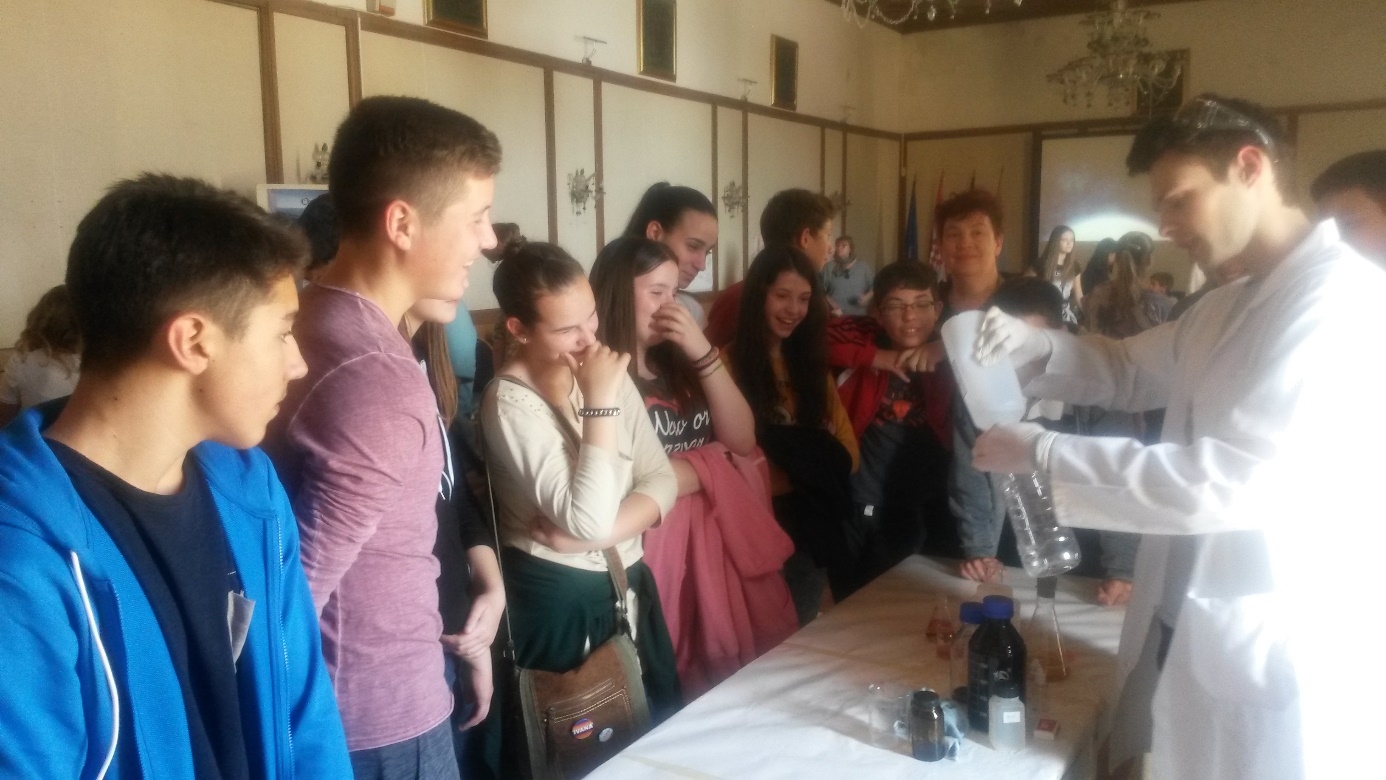 